Załącznik nr 1do Zarządzenia nr 83/2023.BGDRektora ANS w Nowym Targu z dnia 18 grudnia 2023 r.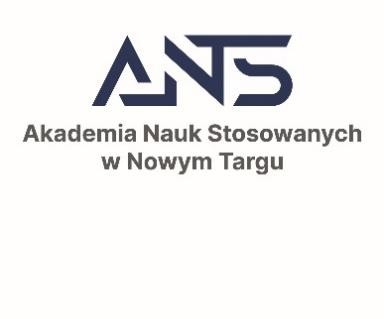 AKADEMIA NAUK STOSOWANYCH W NOWYM TARGUKarta pracy dyplomowejImię i nazwisko ………………………………………. Nr albumu ……………………. Kierunek studiów…………………………Poziom studiów …………………..…… Forma studiów ……………………..Tytuł pracy dyplomowej w języku polskim:…………………………………………………………………………………………………………………………………………………………………………………………………………………………………………………………………………………………………………………………………………………………………………………………………………………………………………………………………………………………………………………………………………………………………………………………………………………………………………………………………………………………………………………Tytuł pracy dyplomowej w języku angielskim:…………………………………………………………………………………………………………………………………………………………………………………………………………………………………………………………………………………………………………………………………………………………………………………………………………………………………………………………………………………………………………………………………………………………………………………………………………………………………………………………………………………………………………………Akceptuję tytuł pracy	…………………………………………………………………Data i podpis Promotora